MISSION PLANMISSION PLANMISSION PLANMISSION PLANFLIGHT ID20231021H1STORMAL20 / TAMMYMISSION ID1120ATAIL NUMBERNOAA 42TASKINGEMC-NHC TDRPLANNED PATTERNRotated Figure-4MISSION SUMMARYMISSION SUMMARYMISSION SUMMARYMISSION SUMMARYTAKEOFF [UTC]2104LANDING [UTC]0411TAKEOFF LOCATIONBarbadosLANDING LOCATIONBarbadosFLIGHT TIME7.1BLOCK TIME7.3TOTAL REAL-TIME RADAR ANALYSES(Transmitted)6 (6)TOTAL DROPSONDES Deployed (Transmitted)26 (24)OCEAN EXPENDABLES (Type)2 (0) AOC/HRD AXBTssUAS (Type)n/aAPHEX EXPERIMENTS / MODULESVAM, Dry air entrainment module planned if time (not flown)VAM, Dry air entrainment module planned if time (not flown)VAM, Dry air entrainment module planned if time (not flown)HRD CREW MANIFESTHRD CREW MANIFESTHRD CREW MANIFESTHRD CREW MANIFESTLPS ONBOARDHazeltonLPS GROUNDNoneTDR ONBOARDHazeltonTDR GROUNDGamacheASPEN ONBOARDSellwoodASPEN GROUNDn/aNESDIS SCIENTISTSChang, Jelenak, SappChang, Jelenak, SappChang, Jelenak, SappGUESTS (Affiliation)n/an/an/aAOC CREW MANIFESTAOC CREW MANIFESTAOC CREW MANIFESTAOC CREW MANIFESTPILOTSCompare/Gaston/Palmer Compare/Gaston/Palmer Compare/Gaston/Palmer NAVIGATORUtamaUtamaUtamaFLIGHT ENGINEERSStokes/KiddoStokes/KiddoStokes/KiddoFLIGHT DIRECTORKalen/EnglertKalen/EnglertKalen/EnglertDATA TECHNICIANMcAlisterMcAlisterMcAlisterAVAPSWarneckeKellerWarneckeKellerWarneckeKellerPRE-FLIGHTPRE-FLIGHT Flight Plan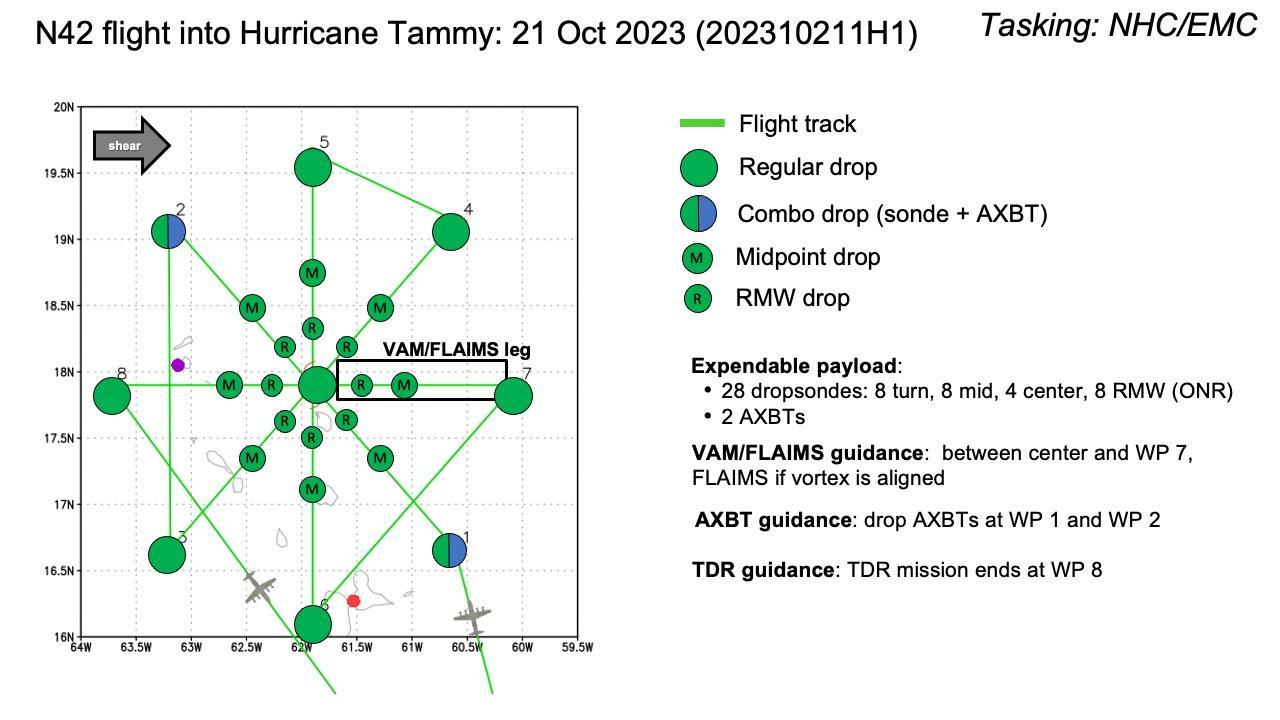 Rotated Figure 4, with possible add on of a dry air entrainment module at the end of the pattern. Expendable Distribution28 dropsondes and 2 BTs during the rotated figure 4, with a possible 5 additional in the dry air entrainment module. Preflight Weather BriefingTammy is a Category 1 hurricane moving north near the Leeward Islands. The system has been pulsing up and down with convection, with some shear and potentially dry air still affecting it. Earlier missions still showed tilt to the NE, in fact a little bit more tilt than previous missions. This has prevented thunderstorm activity from being able to wrap all the way around the SW side, and the eyewall has been consistently open there. 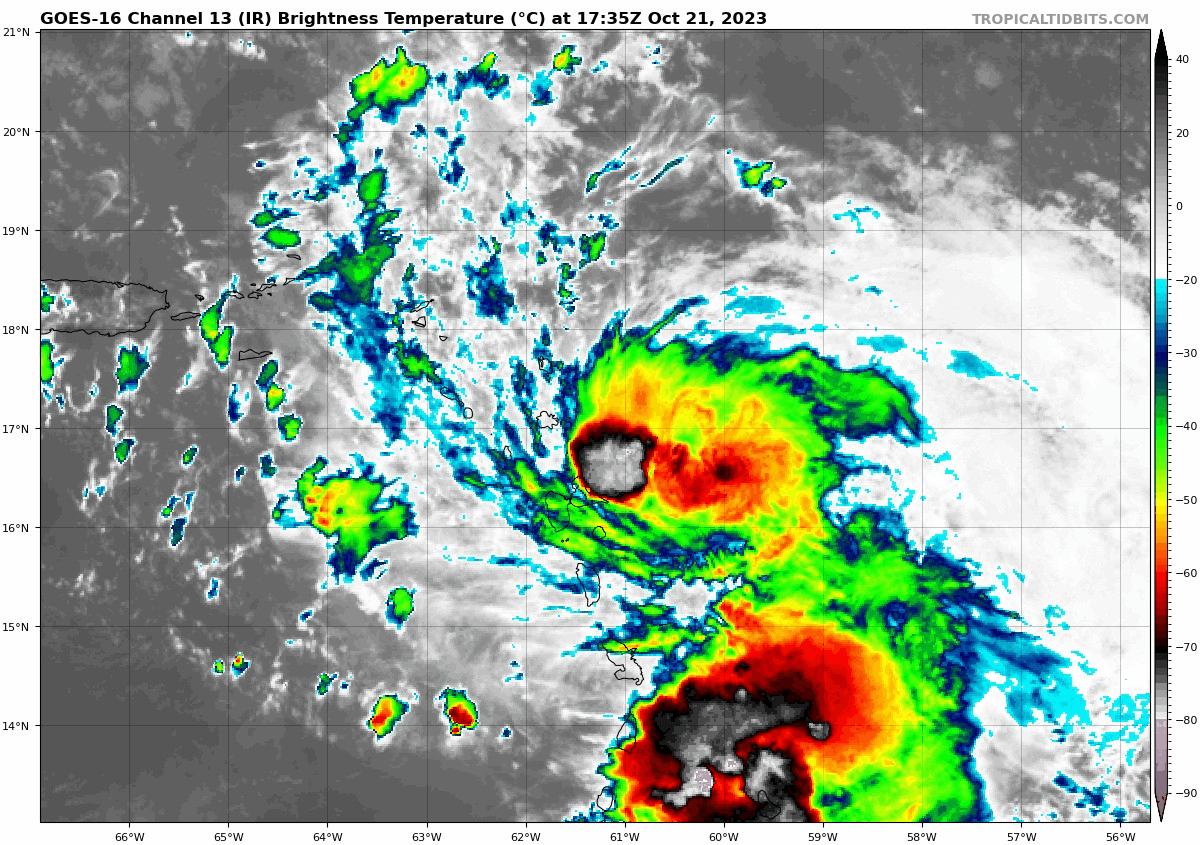 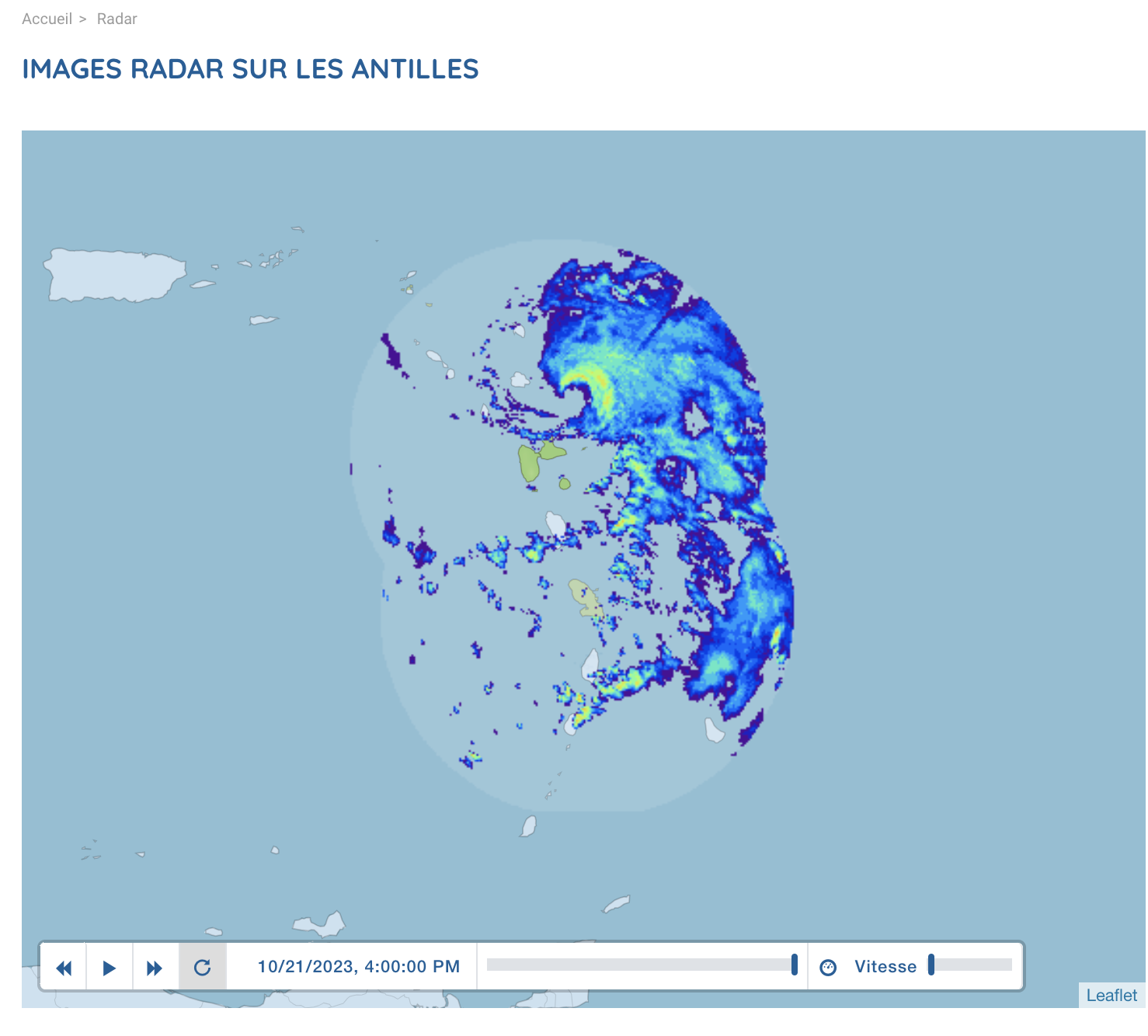 Instrument NotesInstruments appear to be functioning properlyIN-FLIGHTIN-FLIGHTTime [UTC]Event2104Take-off from Barbados2146Combo drop, Sonde 1, BT 12158Mid point 2, Sonde 22158Midpoint Sonde 3 (backup)2206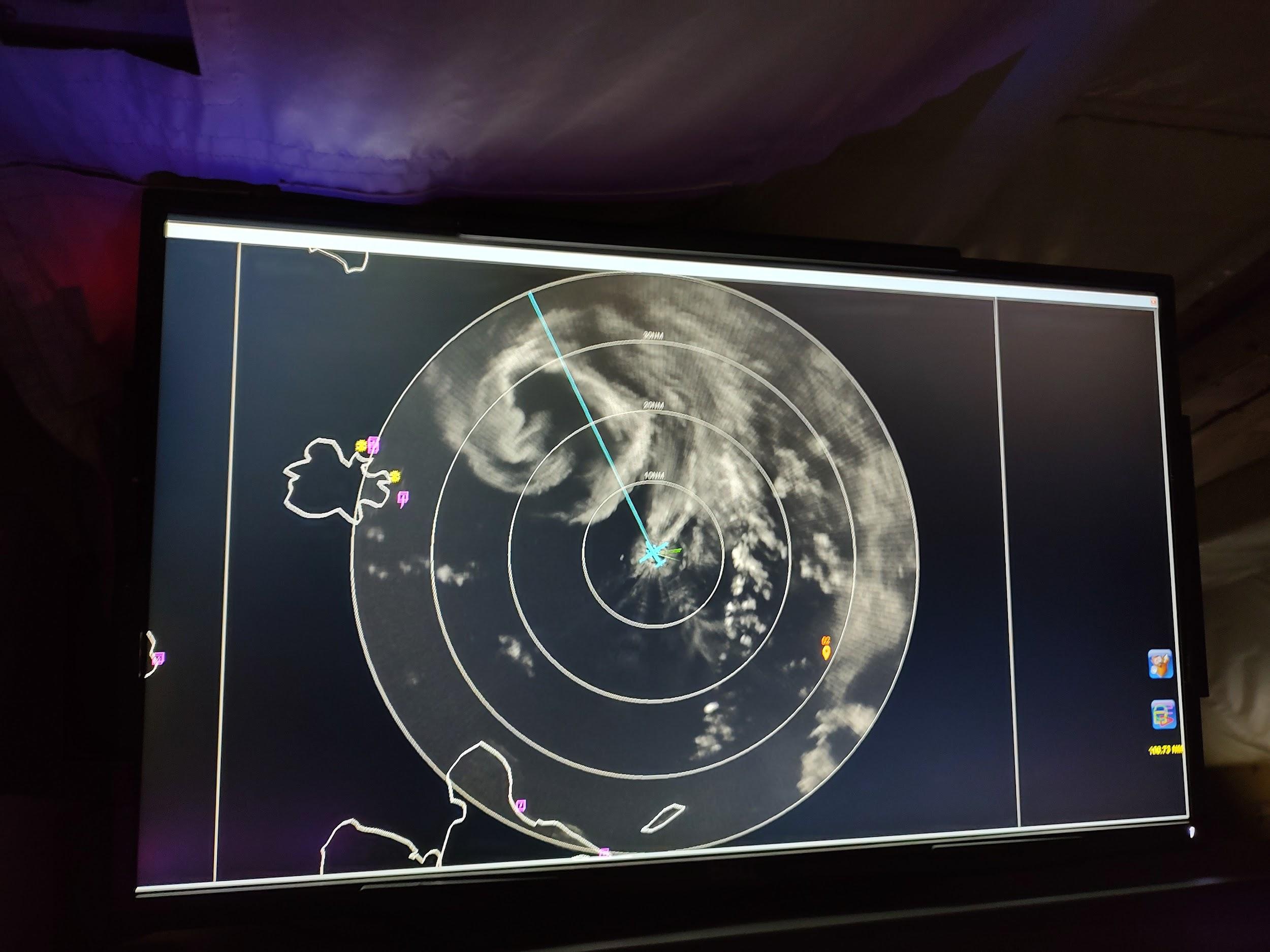 2208RMW SE Sonde 42213RMW NW Sonde 52216This appears to be another case where the SFMR winds drop out as the rain rate spikes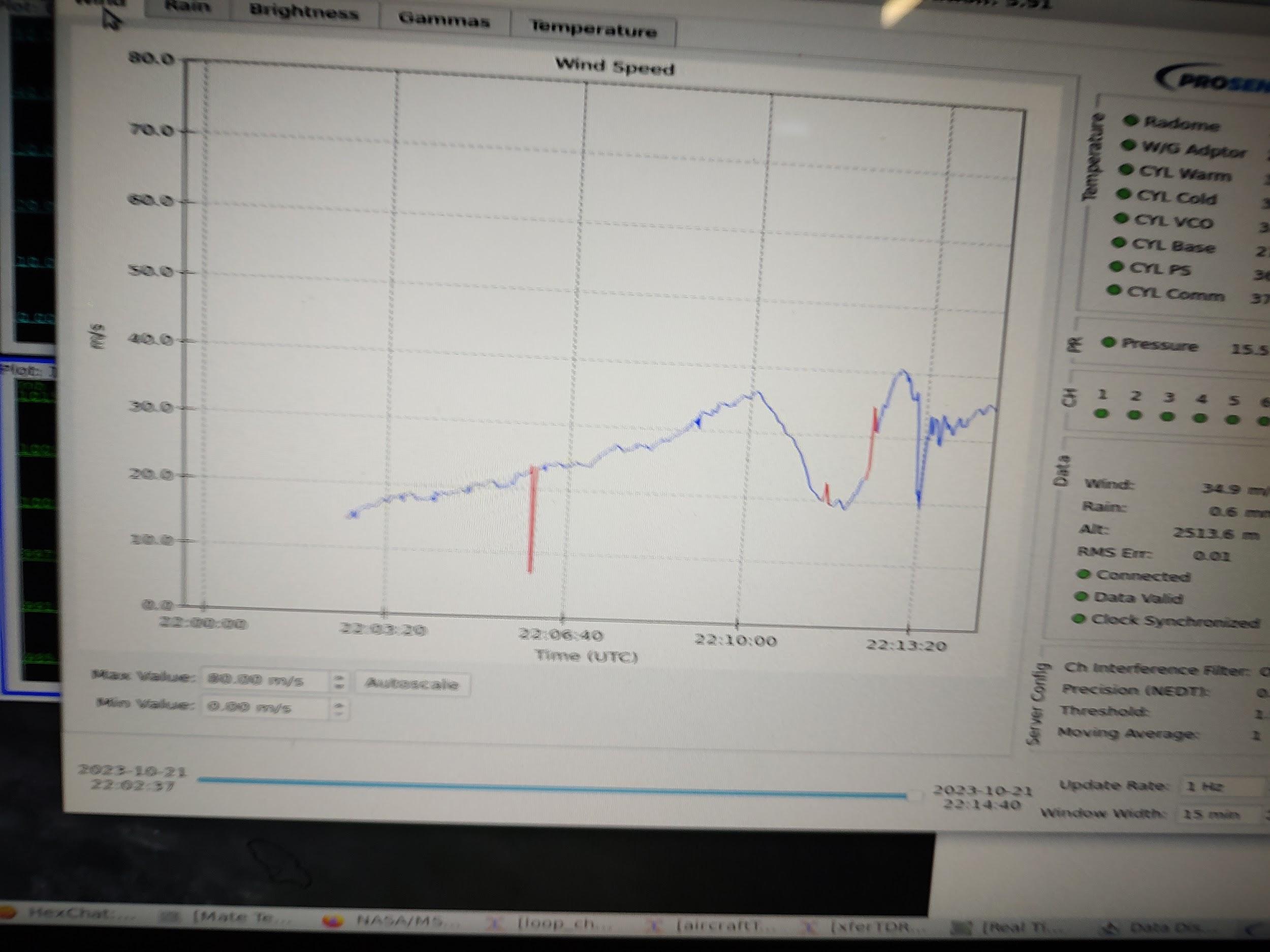 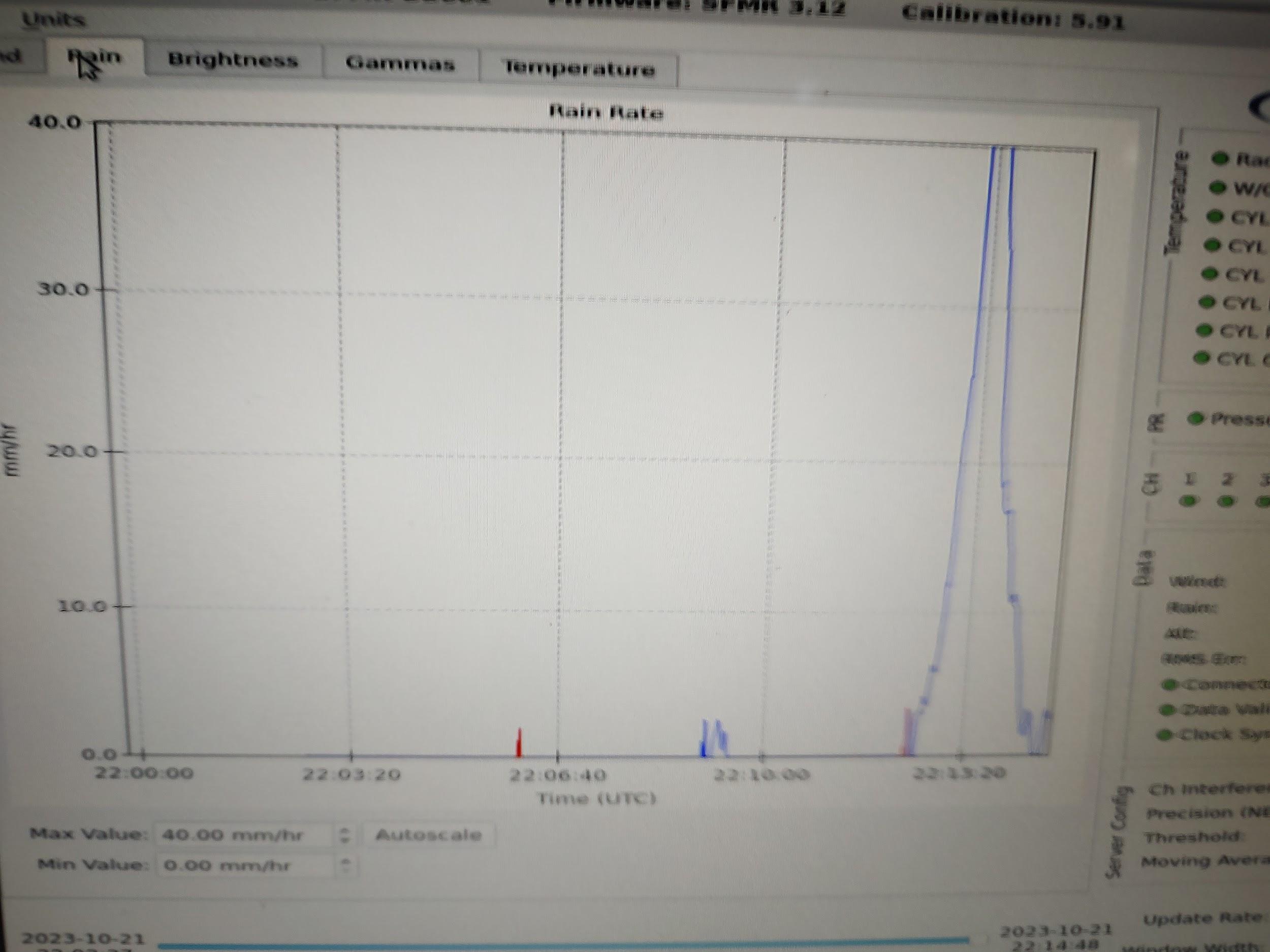 2226Midpoint Sonde 62235Endpoint NW Combo Drop, Sonde 7, BT 2, turning downwind 2300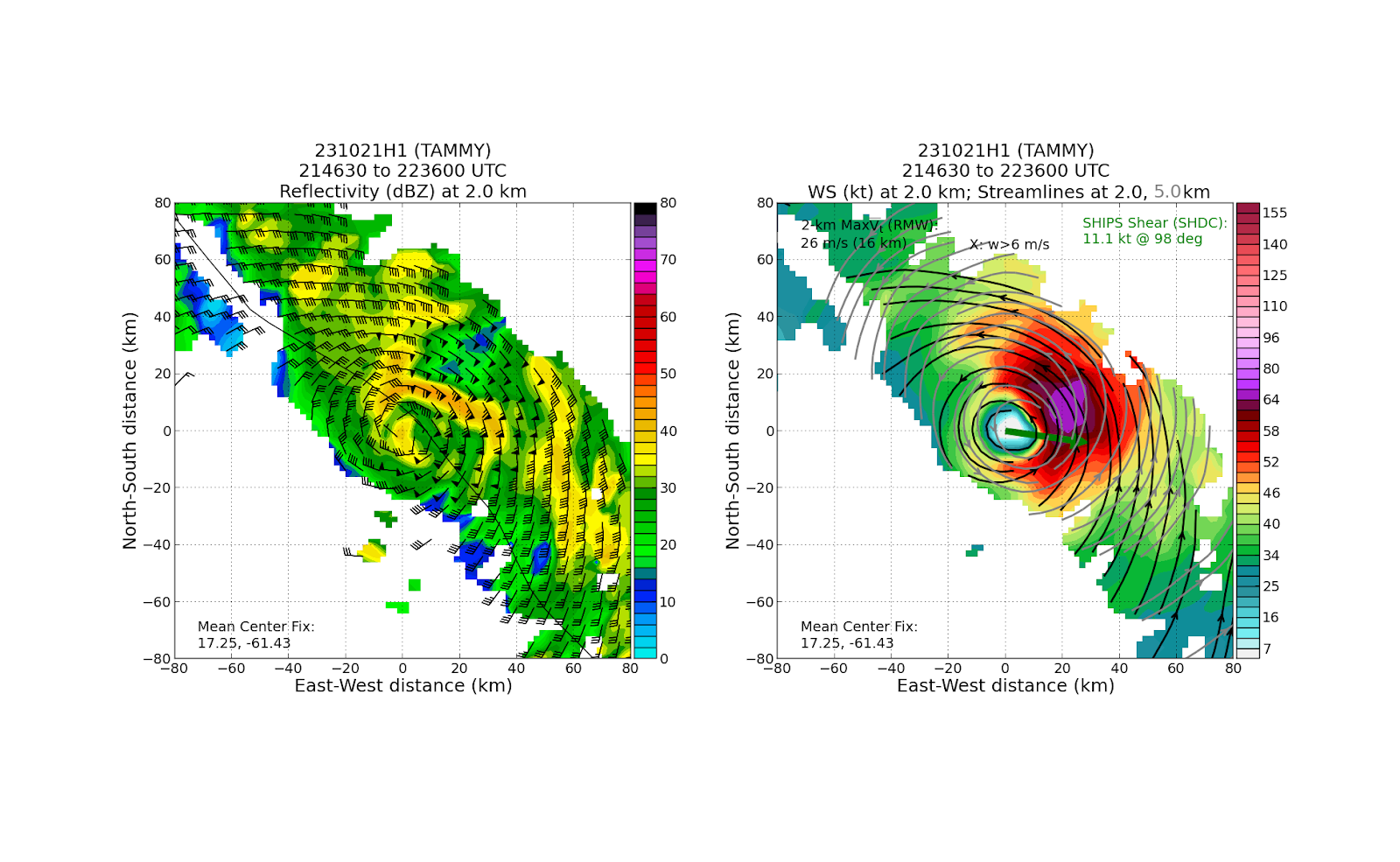 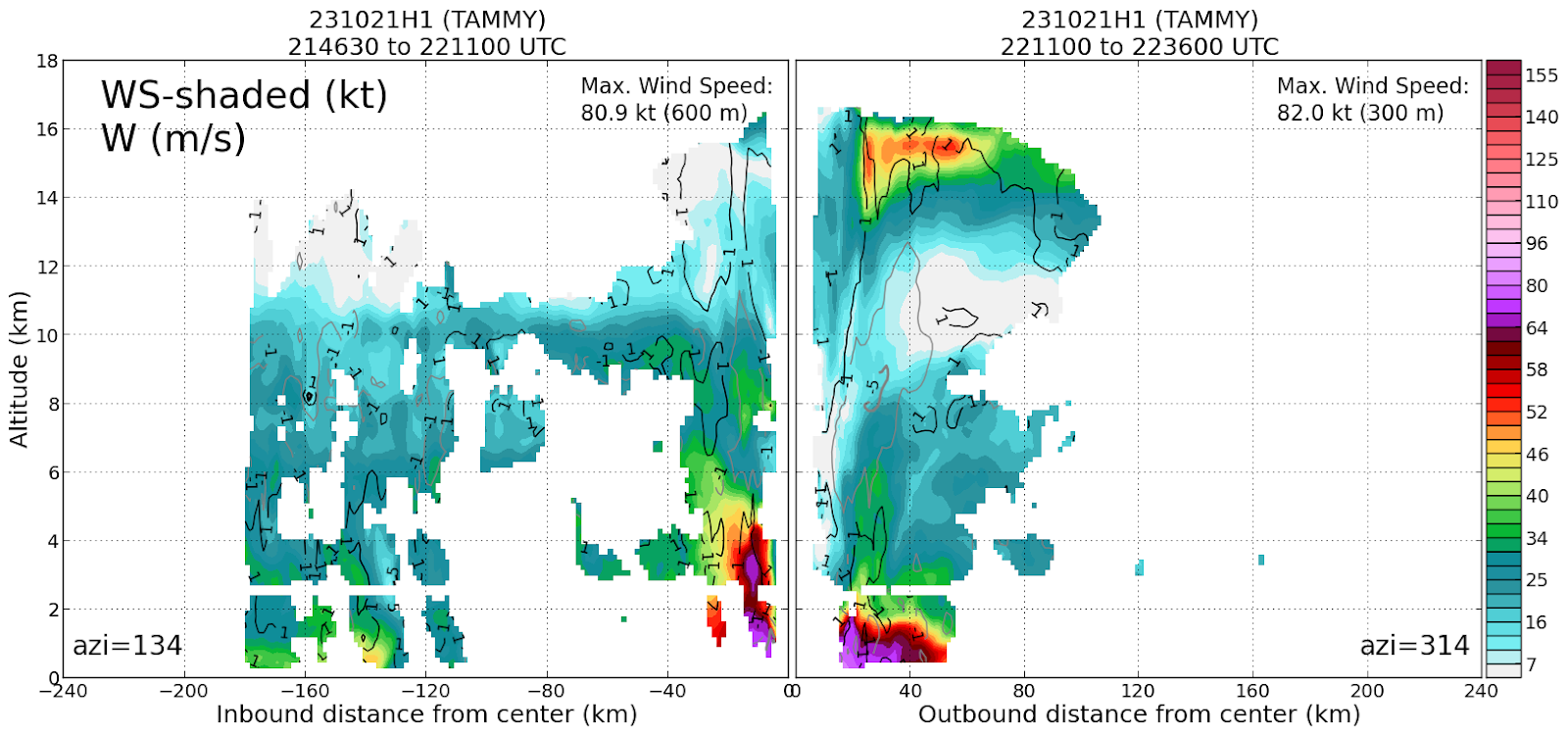 Pretty shallow vortex w/ the strongest winds (really drops off ~5km and ~2km on the NW quad)2310Endpoint SW Sonde 82320Going to 12 kft for terrain concerns 2322Midpoint SW sonde 92328Tiny elliptical eye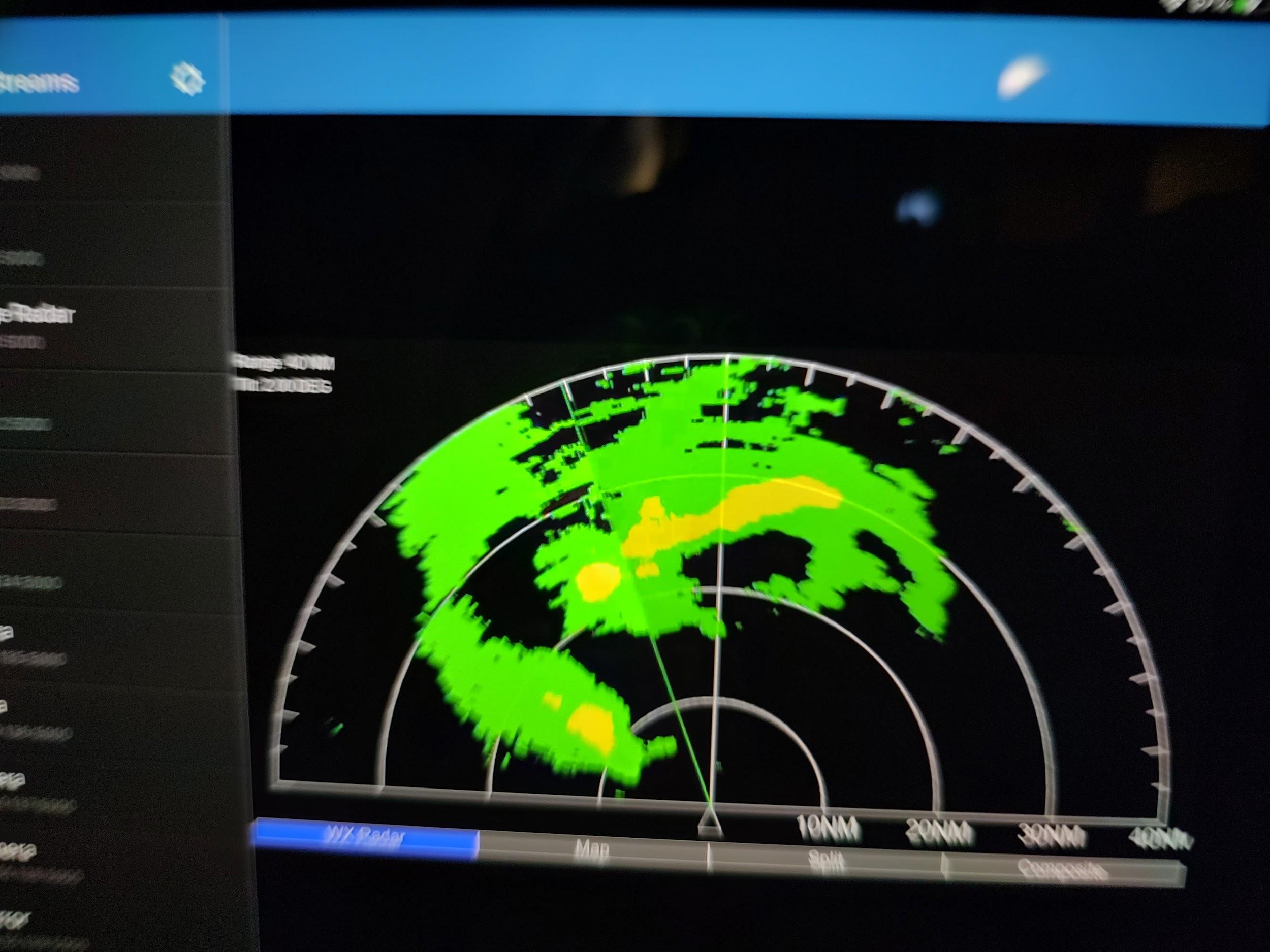 2332Center sonde 102333RMW sonde 112348Midpoint sonde 122357Endpoint sonde 130000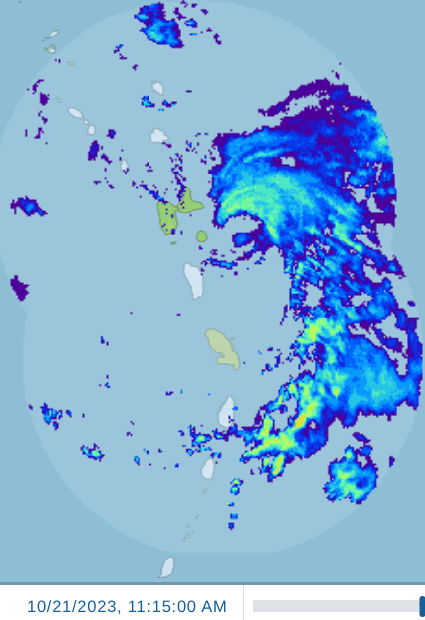 ~18 UTC - 00 UTC (through 1st 2 center passes of the pattern0006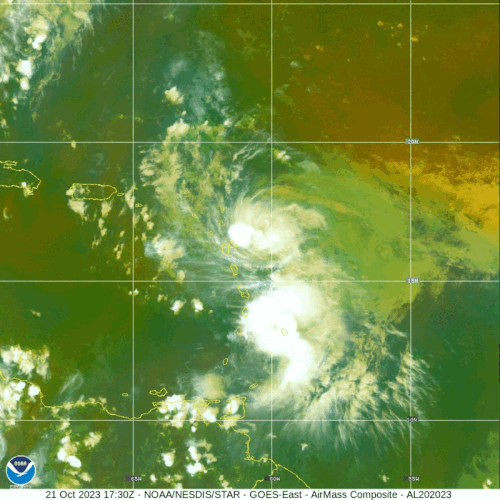 RGB airmass - there was a large blowup of convection near the center ~1h earlier. Now there’s some sort of boundary propagating southward away from the center that’s apparent. Is it from a downdraft? Not sure, it's hard to say since no visible imagery anymore and it's propagating through the already somewhat clear area but definitely some sort of outward propagating feature and there’s some pronounced clearing behind it.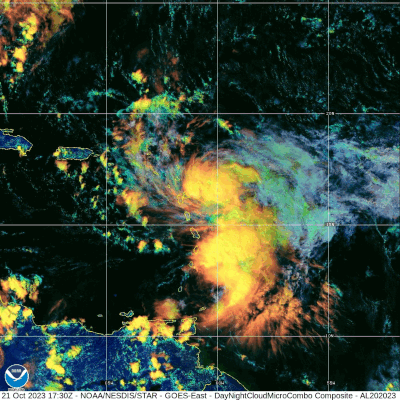 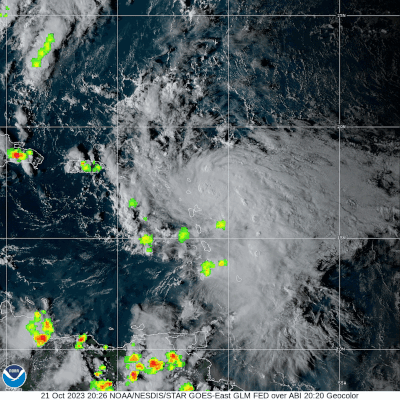 Lightning with inner core blow up preceding the S’ward propagating featureSomewhat drier on SW side. End point sonde SW and midpoint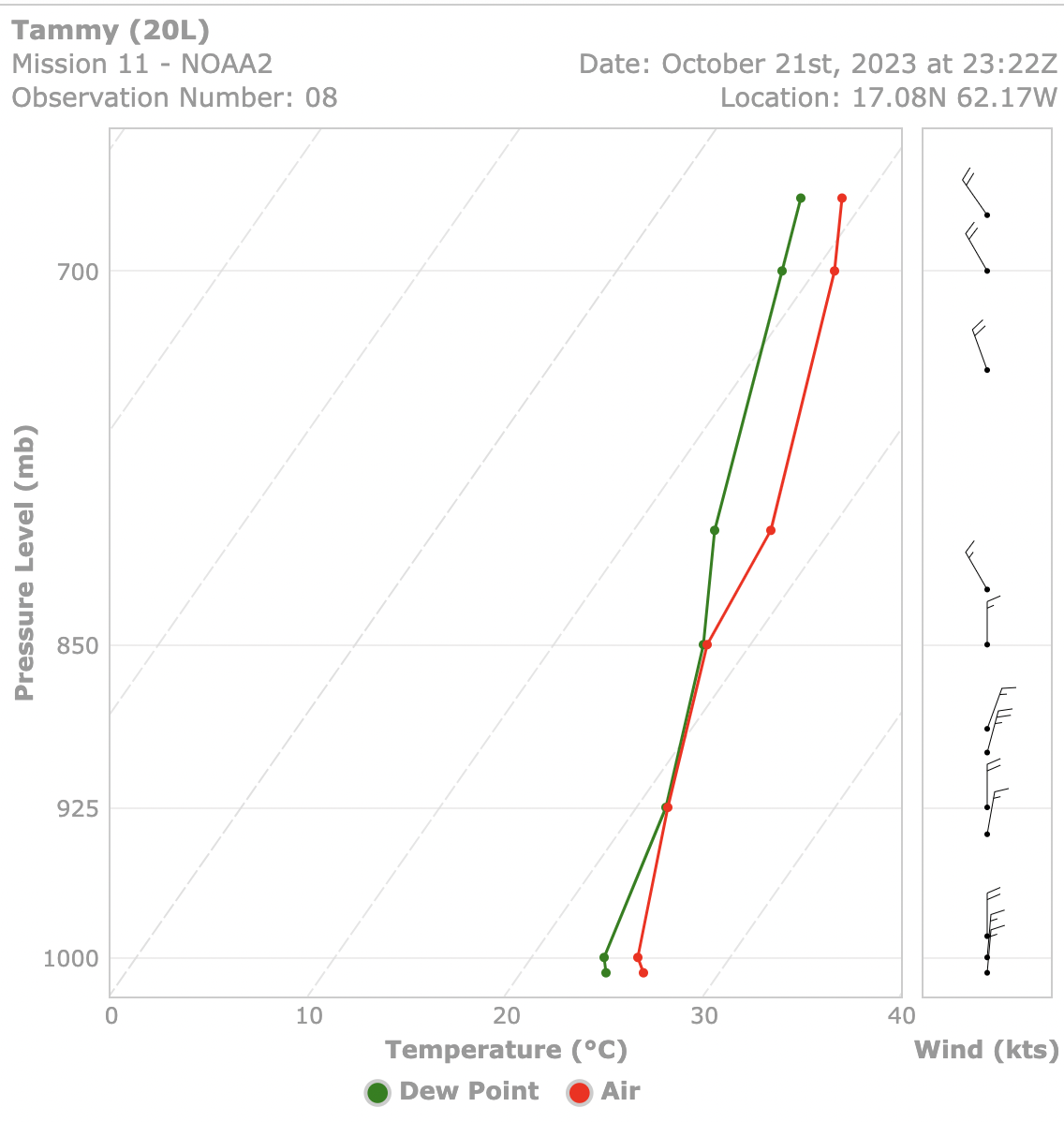 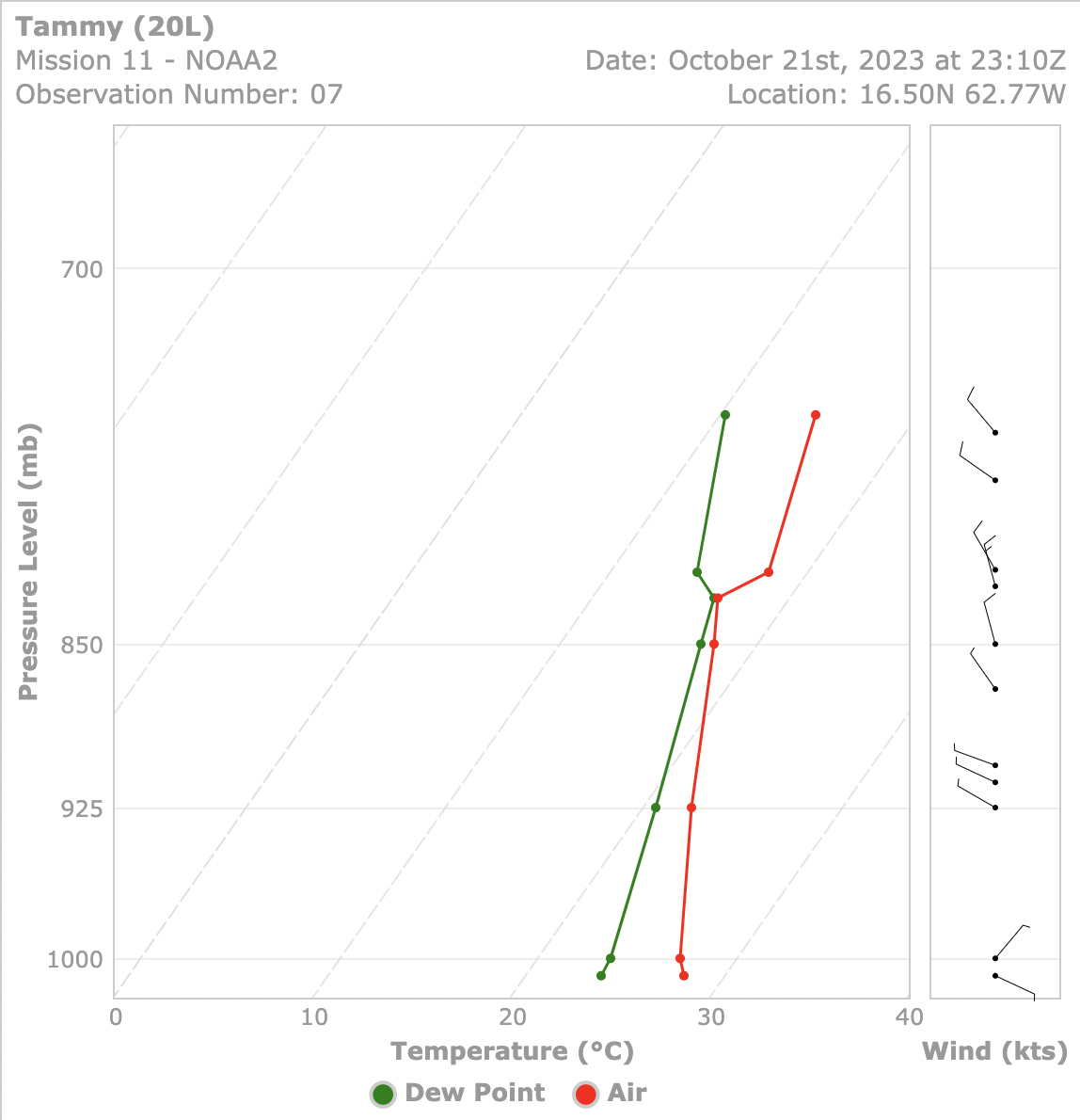 0019Endpoint N Sonde 140028Midpoint N Sonde 150038RMW N Sonde 160039Eye is a bit ragged/open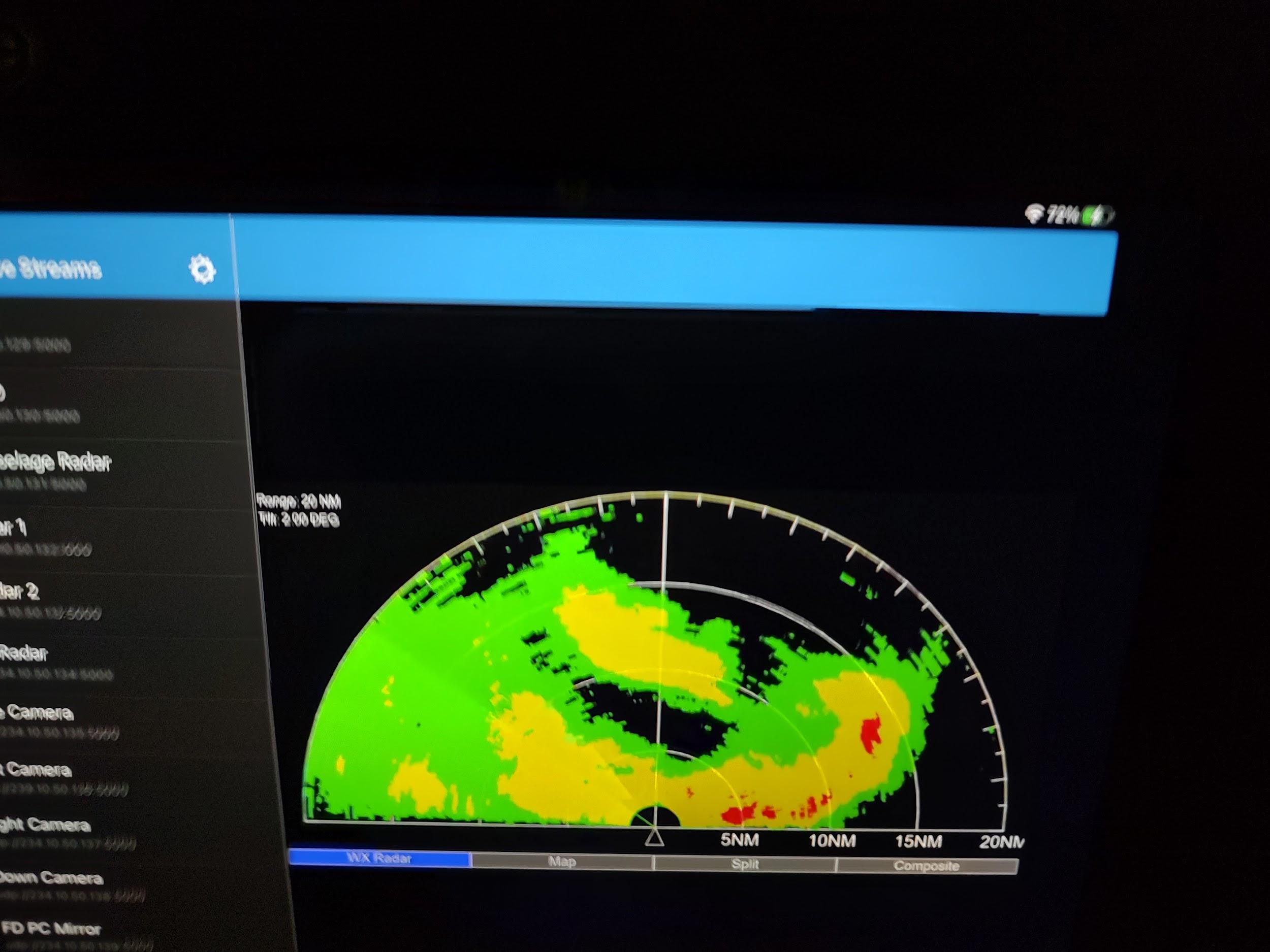 0043Center sonde 170045RMW S sonde 180052Audibled from dry air module back to VAM on the east side due to concerns with icing at night if we go above 12 kft0054Endpoint Sonde 190055Endpoint Sonde 20 backup0058Descending to 8 kft0125Endpoint E Sonde 210138Midpoint E Sonde 220148RMW E Sonde 230149No center sonde since the center is over the island of Barbuda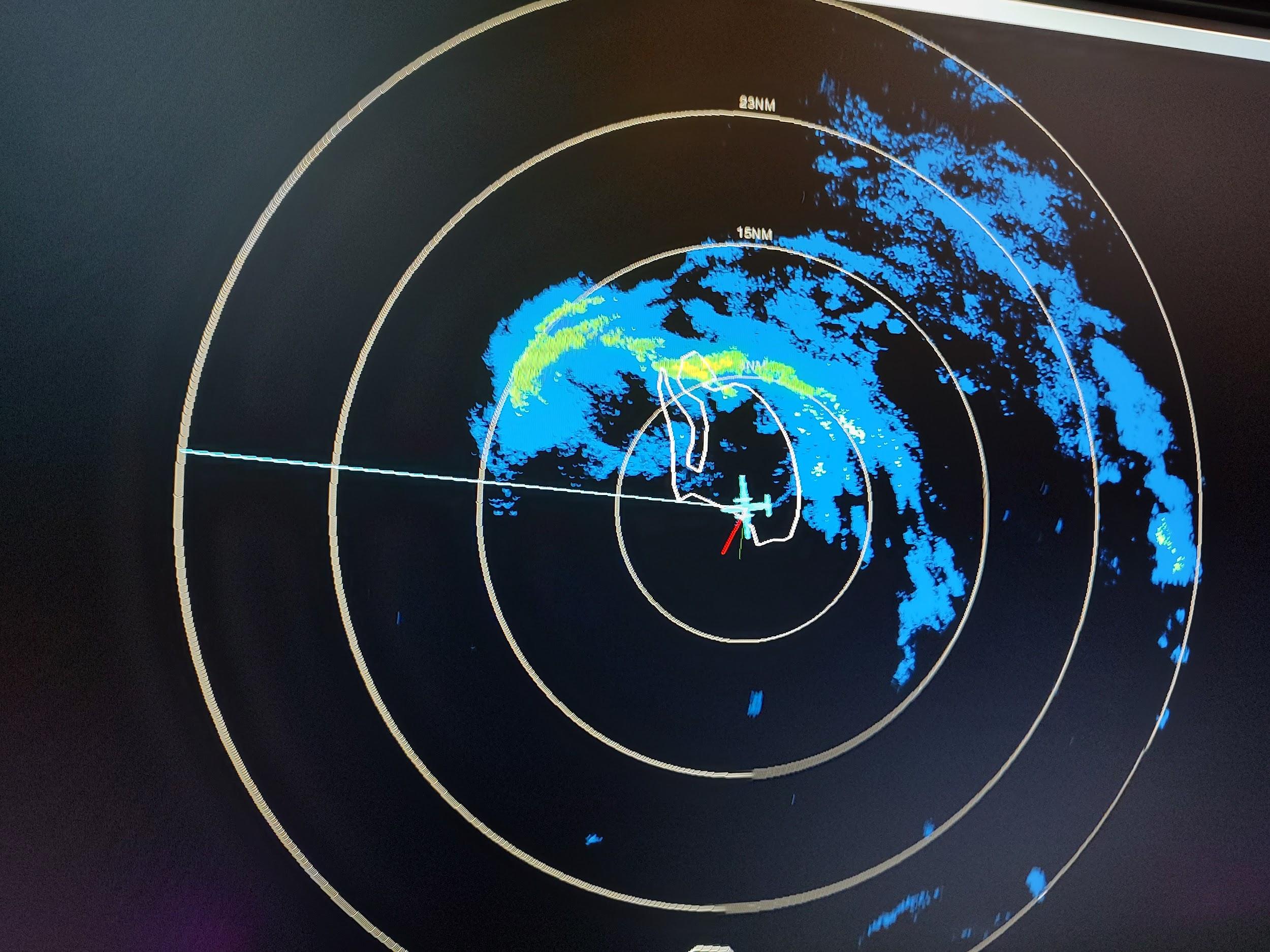 0154RMW W Sonde 240157Turning back to head outbound E for VAM0205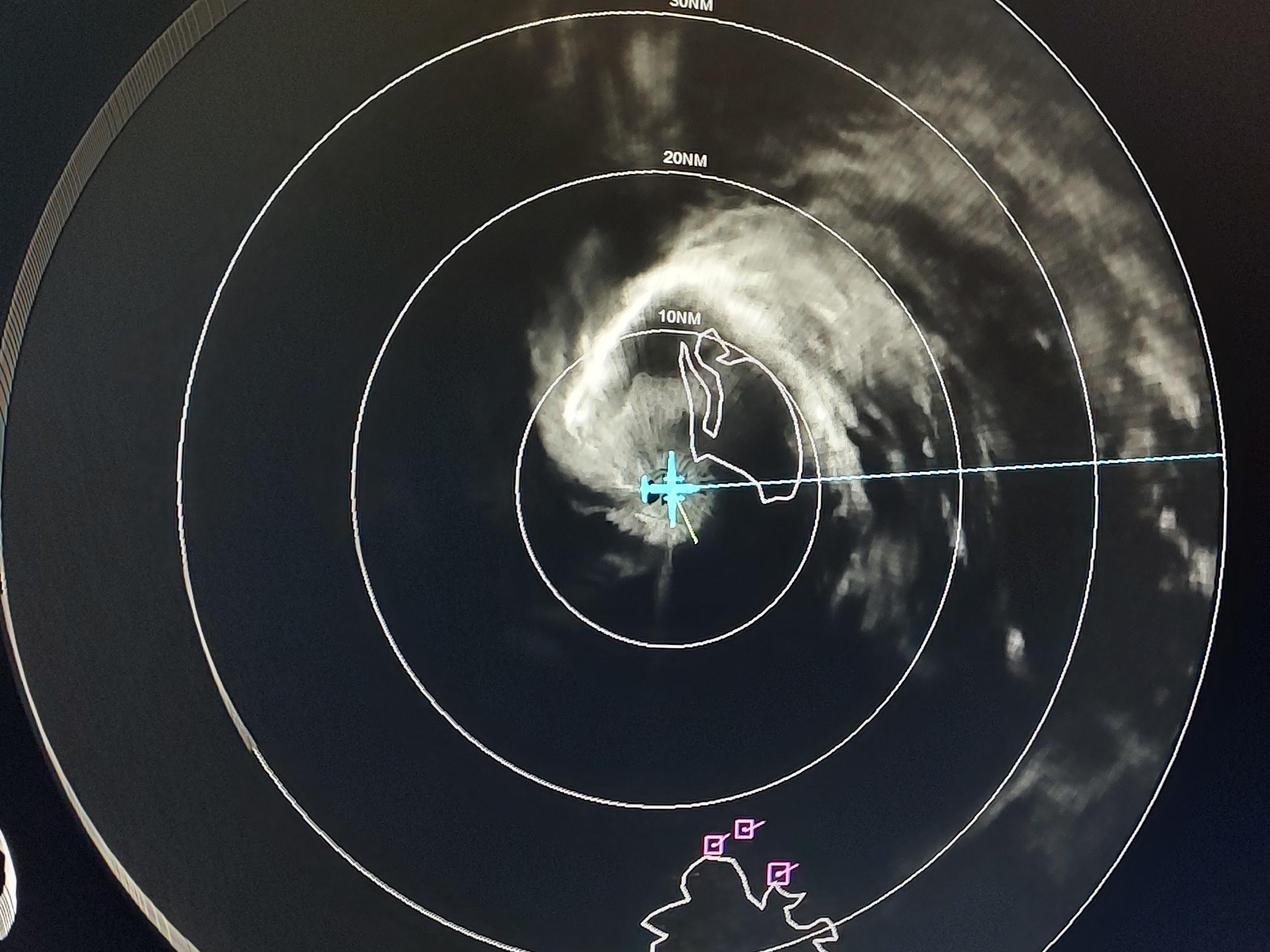 0232Midpoint W sonde 250245Endpoint W Sonde 260411Landed at BarbadosNotes on why we went with the VAM instead of the dry air moduleThey don't feel confident going up above the freezing level with what's there right now [18:31] 	ahazelton_N42_LPS	At night[18:34] 	ahazelton_N42_LPS	Sorry for the confusion treya_hrd[18:35] 	treya_hrd	Hmmm[18:35] 	ahazelton_N42_LPS	Yeah it's tricky[18:36] 	treya_hrd	And I'm assuming they're not confident going above frz level even if farther south?[18:36] 	treya_hrd	I'd maybe lean towards VAM in that case? POST-FLIGHTPOST-FLIGHTMission SummaryWe flew a successful TDR mission into Hurricane Tammy in the Lesser Antilles. The storm had a very small eye but some ongoing vortex tilt. Therefore, we executed the vortex alignment module in the Eastern side of the storm. The storm appeared to be impacting the island of Barbuda as we flew through it. Actual Standard Pattern FlownRotated Figure-4APHEX Experiments / Modules FlownVortex alignment module (VAM)Plain Language SummaryWe flew a successful pattern to record radar data in Hurricane Tammy. We made several passes across the center, including a module to study how the storm was attempting to align vertically.Instrument NotesThe MMR appeared to have an issue with an offset between the land shown on the map and the actual land (as detected by surface roughness mode). Final Mission Track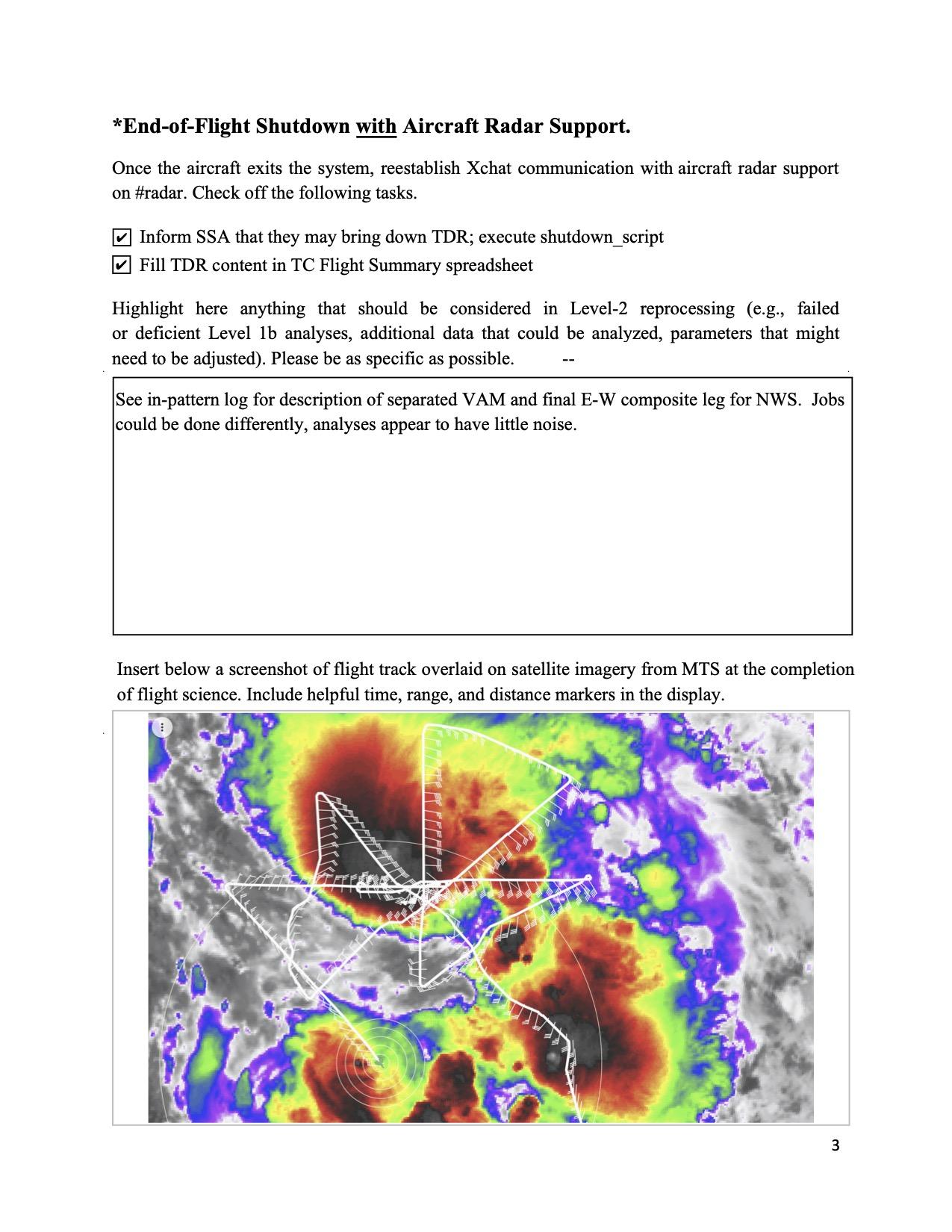 